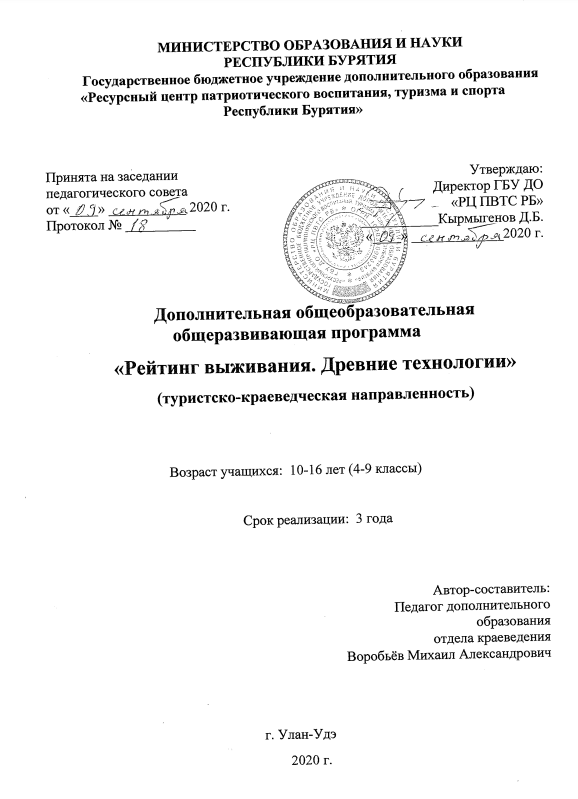 I. Пояснительная запискаДополнительная общеобразовательная общеразвивающая программа «Рейтинг выживания. Древние технологии» разработана на основе:Федерального закона «Об образовании в Российской Федерации», от 29.12.2012 г., № 273-ФЗ. Концепции развития дополнительного образования детей от 04.09.2014 № 1726-р.Приказа Министерства просвещения РФ № 196 от 09.11.2018 г. «Об утверждении Порядка организации и осуществления образовательной деятельности по дополнительным общеобразовательным программам». Санитарно-эпидемиологических требований к учреждениям дополнительного образования детей 2.4.4.3172-14.«Методическим рекомендациям по решению задачи увеличения к 2020 году числа детей в возрасте от 5 до 18 лет, обучающихся по дополнительным образовательным программам, в общей численности детей этого возраста до 70-75 %», утвержденными Министерством образования и науки 1 июля 2014 года за № ВК-102/09.Методических рекомендаций по проектированию дополнительных общеобразовательных общеразвивающих программ (письмо Минобрнауки России  от 18.11.2015г. № 09 3242).Устава ГБУ ДО «Ресурсного центра патриотического воспитания, туризма и спорта Республики Бурятия»  (далее – ГБУ ДО «РЦ ПВТС РБ»).Инструкции по организации и проведению туристских походов, экспедиций и экскурсий (путешествий) с учащимися общеобразовательных школ и профессиональных училищ, воспитанниками детских домов и школ-интернатов, студентами педагогических училищ Российской Федерации (от 13 июля 1992 г. № 293).Положение о структуре, порядке порядке разработки, утверждения и реализации дополнительных общеобразовательных (общеразвивающих) программ ГБУ ДО «РЦ ПВТС РБ» протокол № 14 от 4 октября 2019 г. Актуальность, педагогическая целесообразность:Человек, зависящий от цивилизации и её благ, становится более уязвим и беззащитен в критических ситуациях, когда эти блага оказываются недоступны человеку по разным причинам, и тогда приходится надеяться только на свои знания, навыки и опыт, который утрачен или не востребован в современном обществе. Программа поможет сформировать у учащихся адекватные ответы на вызовы дикой природы, а также повысить устойчивость к негативным факторам окружающей среды, таким как холод, голод, жажда, длительное воздействие высоких или низких температур, переутомление, болезни, стихийные бедствия и другие вызовы жизни, здоровью и безопасности человека.Современный человек всегда должен быть готов к действию в экстремальной, чрезвычайной ситуации, в том числе в ситуациях отсутствия связи с внешним миром, с цивилизацией, с другими людьми. Очень часто возникают случаи, когда человеку приходится надеяться только на свои знания, навыки и опыт. При этом часто знания, заложенные именно в юном возрасте, помогают человеку в течение всей жизни. Казалось бы, в современном мире, изобилующем достижениями науки и техники, такими как интернет, мобильные телефоны, GPS-навигаторы и тому подобное, древние знания теряют свой практический смысл. Но это далеко не так. Скорее наоборот, человек, зависящий от цивилизации и её благ, становится более уязвим и беззащитен в критических ситуациях, когда эти блага и достижения оказываются недоступны человеку по тем или иным причинам. Довольно часто возникают ситуации, когда современные люди попадают в беду, имея при этом все наличные ресурсы для обеспечения выживания, безопасности и комфорта, но, не имея в то же время, необходимых знаний и навыков.Необходимо всегда помнить, что человек живёт в комфортных условиях по историческим меркам относительно недавно, и в течение длительного времени в прошлом имел навыки, которые сегодня забыты, утрачены или же по разным причинам просто не востребованы. Древний человек мог ориентироваться в пространстве и времени, добывать воду и пищу, строить жилище, изготавливать одежду и предметы быта, а также защищать себя и своих близких от стихийных бедствий и других опасностей. И некоторые из ныне живущих народов сохранили древние знания и до сих пор используют древние технологии для обеспечения своей жизнедеятельности. Как правило, эти народы живут в сложных или даже экстремальных условиях обитания, таких, как арктические пустыни, тундра, тайга, горы, пустыни, тропические леса. Данная программа позволит познакомить учащихся с древними навыками, знаниями и технологиями, которые помогут выжить и организовать относительный жизненный комфорт и безопасность в условиях отсутствия благ цивилизации. Программа поможет сформировать у учащихся адекватные ответы на вызовы дикой природы, а также повысить устойчивость к негативным факторам окружающей среды, таким как холод, голод, жажда, длительное воздействие высоких или низких температур, переутомление, болезни, стихийные бедствия и другие вызовы жизни здоровью и безопасности человека.Новизна (инновационность) программы:Программа принципиально новая . За основу взяты проблемно-поисковая, рефлексивно-аналитическая деятельность, отвечающая запросам общества и создающая условия для всестороннего развития и самосовершенствования личности. Развитие интегрированных  образовательных технологий – проектно-исследовательской деятельности, игровой технологии, личностно-ориентированного подхода путем  погружения в историческую среду обитания древнего человека, позволит обучающимся при решении практических задач по выживанию эффективно сформировать соответствующие навыки.  В программе особое внимание уделяется формированию предпосылок поисковой деятельности, интеллектуальной инициативы; развитию умения определять возможные методы решения проблемы с помощью взрослого, а затем и самостоятельно; формированию умения применять данные методы, способствующие решению поставленной задачи, с использованием различных вариантов; развитию желания пользоваться специальной терминологией, ведение конструктивной беседы в процессе совместной исследовательской деятельности. Особое место в программе отведено образовательным экспедициям, как новому методу обучения, которые предусматривают активную образовательную деятельность учащихся, в том числе и исследовательского характера;  занятия, предполагающие углублённое изучение истории будут способствовать участию учащихся в олимпиадах, конкурсах, конференциях, в т. ч. дистанционных, предметных неделях, интеллектуальных марафонах. Многообразие форм учебно-исследовательской деятельности позволит обеспечить эффективность внеурочной деятельности обучающихся по развитию у них универсальных учебных действий.Инновационность  программы заключается также в том, что она может быть использована в образовательном процессе и для взрослых людей. Обучение включает в себя следующие основные предметы (разделы):I. Человек вне цивилизации.II. Ориентация жизни.III. Основные потребности человека и выживание.IV. Быт человека в дикой природе.Вид программы: программа модифицированная с элементами авторства в основных разделах учебно-тематического плана пограммы: «Человек вне цивилизации», «Ориентация жизни», «Основные потребности человека и выживание», «Быт человека в дикой природе». Также в дополнение и продолжение дополнительной общеобразовательной общеразвивающей программы «Рейтинг выживания. Древние технологии» автором разработана программа летнего дистанционного развивающего лагеря «Жизнь.ru» и образовательный проект «Школа выживания. Древние технологии», реализуемый в том числе как проект по ресоциализации, профилактике правонарушений среди несоврешеннолетних, находящихся на различных видах учета (СОП, ТЖС, ВШУ, ПДН, УИИ УФСИН). Данные программы включены в ДООП как продолжение в летний каникулярный период и практическая апробация. Информация о летнем дистанционном развивающем лагере «Жизнь.ru» и о проекте «Школа выживания. Древние технологии» изложена в  приложениях № 1 и №2 к данной программе. Адресат программы: Программа «Рейтинг выживания. Древние технологии» рассчитана на 3 года обучения. Возраст учащихся – 10-16 лет. Занятия – групповые.Примерный портрет учащегося, для которого будет актуальным обучение  по данной программе:Для обучения принимаются подростки 10-16 лет, любящие туризм и краеведение, проявляющие интерес к истории, археологии, палеонтологии, имеющие творческие способности и аналитическое мышление.  Выбор данного возраста детей связан с последующим комплектованием групп  в трех возрастных категориях.  Группы могут быть как одновозрастные, так и разновозрастные.Для обучения принимаются: младшие подростки – мальчики и девочки 10-12 лет. Для данного возраста резко возрастает значение коллектива, его общественное мнение, внутриколлективное взаимодействие, оценки сверстниками поступков и действий друг друга.  Подросток в этом возрасте стремится завоевать в глазах сверстников авторитет, занять достойное место в коллективе. Заметно проявление стремления к самостоятельности и независимости, возникает интерес к собственной личности, формируется самооценка, развиваются абстрактные формы мышления. Часто он не видит прямой связи между привлекательными для него качествами личности и своим повседневным поведением. В этом возрасте дети склонны к творческим играм, где можно проверить волевые качества: выносливость, настойчивость, выдержку. Их тянет к романтике. Педагогу легче воздействовать на младших подростков, если он выступает в роли старшего члена коллектива и, таким образом, может «изнутри» воздействовать на общественное мнение. В этом возрасте детям свойственно творческое мышление, активное усвоение новых знаний и навыков. Старшие подростки – мальчики и девочки 13-14 лет. У этой категории детей складываются собственные моральные установки и требования, которые определяют характер взаимоотношений со старшими и сверстниками. Проявляется способность противостоять влиянию окружающих, отвергать те или иные требования и утверждать то, что они сами считают несомненным и правильным. Они начинают обращать эти требования и к самим себе. Дети этого возраста испытывают внутреннее беспокойство. Они способны сознательно добиваться поставленной цели, готовы к сложной деятельности, включающей в себя и малоинтересную подготовительную работу, упорно преодолевая препятствия. Чем насыщеннее, энергичнее, напряженнее их жизнь, тем она им более нравится. Авторитета взрослого больше не существует. Они болезненно относятся к расхождениям между словами и делами взрослого. Они все настойчивее начинают требовать от старших уважения своих взглядов и мнений и особенно ценят серьезный, искренний тон взаимоотношений. Дисциплина может страдать из-за «группового» авторитета. В этом возрасте подростки склонны к групповому поведению, сопротивляются критике. В этот период происходит становление личности подростка, складывается его мировоззрение и система ценностей. Возрастные особенности у подростков 15-16 лет. Проявляется четкая потребность к самопознанию, формируется самосознание, ставятся задачи саморазвития, самосовершенствования, самоактуализации. Осуществляется профессиональное и личностное самоопределение. Ведущая деятельность – учебно-профессиональная, в процессе которой продолжается формирование мировоззрения, складываются  профессиональные интересы и идеалы. У большинства происходит переоценка ценностей, ломка детских стереотипов поведения. Этот период отличается желанием демонстрировать свои способности. Появляется потребность в значимом взрослом. Это время очень противоречиво. С одной стороны хочется быть особенным, с другой – безопаснее быть как все. Подростки мечтают о самостоятельности.К реализации  данной программы будут  также привлечены дети, находящиеся на различных видах учета (ТЖС, СОП, ВШУ, ПДН) в количестве не менее 20 % от общего количества обучающихся. Данные категории детей особо нуждаются в доступном дополнительном образовании в целях отвлечения их  от девиантного поведения и связанного с этим негативного влияния на формирование их личности, а также с целью вовлечения их в  позитивную, созидательную творческую деятельность. Практические навыки и знания, полученные ими в ходе обучения по данной программе позволят им сформировать адекватное и позитивное отношение к собственной личности, сверстникам и окружающему миру. Также полученные ими знания и опыт позволят в дальнейшем эффективно их применять в профессиональной деятельности и в повседневной жизни. Количество обучающихся в группе определяется требованиями СанПин 2.44.3172-14 от 4 июля 2014 года и составляет 15 человек. Срок и объем освоения программы:«Стартовый уровень» - 1 год, 216 часов.«Базовый уровень» - 2 года,  рассчитана на 432 часа Форма обучения – очная. Особенности организации образовательной деятельности: состав группы -постоянный. Занятия: групповые и индивидуальные. Виды занятий: практические занятия, лекции, мастер-классы, образовательные экспедиции,  выездные полевые занятия и эксперименты, самостоятельная творческая работа,  познавательные игры, конкурсы, викторины, учебные дискуссии. Режим занятий:1.2. Цель, задачи и ожидаемые результаты:Цель: Формировние волевых качеств характера в условиях дикой природы и экстрима через использование древних технологий выживания.Через знакомство с древними технологиями сформировать у учащихся основные зания, умения и навыки выживания в условиях дикой природыЗадачи: Обучающие: - познакомить учащихся с образом жизни и способами выживания древнего человека, с древними знаниями, позволяющими выжить в условиях дикой природы вдали от благ цивилизации;- сформировать понимание слов и терминов, связанных с проблемами выживания древнего и современного человека, а также сформировать понимание основных исторических, археологических и экологических терминов;- познакомить учащихся с основами истории, археологии, географии, экологии, биологии и других смежных дисциплин;- познакомить учащихся с основами туризма. Воспитательные:- сформировать экологическую культуру и уважение к древним знаниям человечества, к историческому знанию и пониманию образа жизни древнего человека;- через расширение исторических, археологических и экологических знаний привить внимание и любовь к родному краю;- способствовать развитию волевых качеств характера таких как: …- осознать навыки рационального, экономного использования природных ресурсов, а также восстановление природного баланса. - через совместную работу и взаимопомощь способствовать развитию чувства коллективизма, понимания преимуществ коллективных действий и важности взаимодействия между людьми для согласованных действий.Развивающие: - способствовать развитию наблюдательности и расширению кругозора обучающихся через развитие высших психических функций, в том числе логического мышления, и умению последовательно выстраивать алгоритм действий в экстремальных для жизни условиях;- развивать у учащихся навыки обязательного соблюдения техники безопасности и культуры поведения при проведении походов и полевых занятий.   - сформировать навыки начальной туристской подготовки: организации туристских походов, организации туристского быта и др.;- развивать у учащихся духовный, интеллектуальный, физический и общественный потенциал через стимулирование исследовательской и творческой деятельности учащихся;- подготовить учащихся к самостоятельным действиям в экстремальных условиях жизни.Ожидаемые результаты: После прохождения курса обучения по программе учащиеся должны: Знать: что такое выживание, факторы выживания, особенности и способы выживания человека в дикой природе вне цивилизации:- основные факторы риска выживания человека в условиях дикой природы;- основы действий человека по выживанию;- способы борьбы с холодом и жарой;- способы добычи огня и воды:- способы добычи и приготовления пищи:- способы постройки жилищ и укрытий:- способы организации быта;- виды, свойства целебных растений и способы приготовления природных лекарств;- способы ориентации в пространстве и во времени:- методы оказания первой помощи и самопомощи пострадавшим:- особенности быта и жизни в экстремальных условиях жизни. Уметь: верно и эффективно осуществлять стратегию выживания в условиях дикой природы и в экстремальных условиях жизни;- определять своё пространственное и временное положение; - ориентироваться на местности и находить нужные объекты и ресурсы;- добывать огонь и воду;- добывать пищу из природных источников;- изготавливать из природных материалов простейшие орудия и снасти; - оказывать первую медицинскую помощь и самопомощь, использовать для этого природные материалы; - организовывать жизнь и быт в условиях дикой природы.1.2. Учебно-тематический планСтартовый уровень - 1-ый год обученияРаздел I. Человек вне цивилизации.Содержание тем: 1.1 Дикая природа и условия выживания (16 ч.)Дикая природа и условия выживания: Понятие цивилизации, понятие дикой природы. Понятия климата и климатических особенностей. Человек в условиях цивилизации и вне цивилизации. Достижения первобытного и цивилизованного человека.Практические занятия (11 ч.):  обучающиеся самостоятельно определяют и оценивают основные факторы риска выживания человека в заданных конкретных ситуациях.1.2 Особенности поведения человека в комфортных и экстремальных условиях (15 ч.)Понятие комфортных и экстремальных условий жизни человека. Факторы, риски и условия выживания человека. Факторы уязвимости человека в условиях дикой природы. Факторы и риски характерные для местной природы и ландшафта. Возможности и адаптивность человека. Физические возможности и знания человека, необходимые для выживания.Практические занятия (10 ч.): обучающиеся самостоятельно определяют и описывают различные методы снижения и устранения факторов риска для выживания. Обучающиеся самостоятельно изучают и описывают факторы риска, местной среды обитания, а также конкретных заданных сред.  1.3 Климат и времена года (14 ч.)Физические возможности и знания человека, необходимые для выживания. Понятия нормальной и экстремальной температуры для жизнедеятельности организма человека. Особенности выживания человека при низких температурах.Практические занятия (10 ч.): обучающиеся самостоятельно определяют и описывают природно-климатические характеристики местной среды обитания: особенности климата в разные времена года и связанные с этим факторы риска.  Обучающиеся самостоятельно описывают благоприятные и неблагоприятные местные климатические особенности в разные времена года. Обучающиеся самостоятельно Обучающиеся самостоятельно в свободное время проводят замеры температуры воздуха, атмосферного давления и влажности окружающей среды с ведением графика температур. По итогам данных исследований проводится конкурс на самые точные наблюдения обучающихся. 1.4 Местность и ландшафт (15 ч.)Понятие местности. Понятие ландшафта. Виды местности. Типы ландшафта. Характерные особенности местного ландшафта. Благоприятные и неблагоприятные для выживания факторы ландшафта. Геологические аспекты ландшафта. Природные территориальные комплексы. Практические занятия (10 ч.): обучающиеся самостоятельно определяют и описывают особенности местного ландшафта. Обучающиеся самостоятельно исследуют и описывают различные типы минералов и растений. Проводится творческая работа по описанию разных материалов геологического и природного происхождения.  1.5 Природные катаклизмы и стихийные бедствия (15 ч.)Человек и стихийные бедствия. Способы борьбы древнего человека со стихией. Виды природных катаклизмов и стихийных бедствий. Наводнения. Засуха. Ураганы. Цунами. Тайфуны. Торнадо. Буря. Буран.Практические занятия (10 ч.): обучающиеся делают доклады на тему природных катаклизмов и стихийных бедствий. Проводится образовательная экспедиция со строительством простейших укрытий от непогоды. 1.6 Дикие животные и хищники (15 ч.) Дикие животные. Классификация видов животных. Хищные и нехищные животные. Пищевая цепочка. Ареалы обитания животных и природно-климатические зоны. Фауна нашего региона. Медведь. Волк. Рысь. Кабан. Заяц. Кабарга. Птицы. Основы орнитологии. Особенности поведения диких животных. Древний человек и животный мир. Древние средства и способы защиты от хищников. Практические занятия (10 ч.): обучающиеся делают доклады на тему хищников и пищевых цепочек животного мира местного региона. Проводится поход в этнографический музей. 1.7 Адаптивные свойства организма человека. Первая помощь и самопомощь (16 ч.)Организм человека. Возможности и ресурсы человеческого организма. Первая медицинская помощь и самопомощь. Психологические и физические факторы оказания помощи и самопомощи. травма. Виды травм. Растяжения. Переломы. Ушибы. Кровотечение. Виды кровотечений. Укусы ядовитых змей. Ожоги и обморожения. Помощь при утоплении. Кровоостанавливающий жгут. Шины и носилки. Виды первой медицинской помощи и самопомощи. Помощь и самопомощь в экстремальных условиях. Практические занятия (10 ч.): практические занятия по оказанию первой медицинской помощи и самопомощи. Обучающиеся описывают и наглядно демонстрируют методы оказания первой помощи человеку при переохлаждении, перегреве и при механических травмах в условиях дикой природы.1.8 Природно-климатические зоны (14 ч.)Понятие природно-климатических зон. Виды природно-климатических зон. Природно-климатическое зонирование местного региона. Климат местного региона и факторы выживания. Местные природно-климатические зоны. Тайга. Смешанный лес. Тундра. Лесотундра. Горы. Болота. Торфяники. Вечная мерзлота. Степь. Аридная зона. Луга. Практические занятия (10 ч.): обучающиеся делают доклады на тему местных природно-климатических зон.  Проводится образовательная экспедиция по изучению и описанию местной природы и климата (полевые практические занятия). 1.9 Природно-климатические зоны (14 ч.)Правильное определение основных факторов выживания в конкретных экстремальных условиях. Основные и второстепенные риски для выживания человека в дикой природе. Физические возможности и знания человека, необходимые для выживания. Понятия нормальной и экстремальной температуры для жизнедеятельности организма человека. Особенности выживания человека при низких температурах. Особенности выживания человека при высоких температурах. Борьба древнего человека с холодом, переохлаждением, жарой. Практические занятия (10 ч.): обучающиеся самостоятельно определяют методы минимизации факторов риска для выживания в местной природно-климатической зоне. Обучающиеся самостоятельно разрабатывают, и обосновывают свою собственную стратегию выживания и алгоритм действий по выживанию в дикой природе местной природно-климатической зоны. Раздел II. Ориентация жизниСодержание тем: 2.1 Времена года и календарь (9 ч.)Время года. Понятие времен года. Астрофизические особенности времён года. Древние способы исчисления времени. Лунный и солнечный календари. Природно-климатические особенности времён года. Практические занятия (5 ч.): обучающиеся делают доклады на тему признаков времени года, особенностей летоисчисления и календарей разных народов. 2.2 Время суток и их природные особенности (20 ч.)Ориентация во времени. Понятие временных координат и факторы выживания человека. Особенности времени суток. Утро. День. Вечер. Ночь. Условия видимости и факторы выживания. Ориентирование в условиях ограниченной видимости или в тёмное время суток. Практические занятия (12 ч.): обучающиеся делают доклады на тему древних способов определения времени. Проводится практическое занятия по изготовлению солнечных часов и определения времени суток. 2.3 Стороны света и движение (16 ч.)Ориентация в пространстве. Пространственно-временные координаты и выживание человека. Понятие местонахождения человека. Ориентирование и передвижение человека на местности. Характерные особенности и признаки того или иного местонахождения, местоположения. Древние способы ориентирования, определения сторон света. Практические занятия (11 ч.): проводятся практическое занятия по древним способам определения сторон света. Проводится обучающий поход с целью определения сторон света и движения в заданном направлении. 2.4 Солнце, Луна, Звёзды и пространственно - временные координаты (20 ч.)Человек и небо. Древние астрономические знания и ориентирование по звёздам. Понятие астрономического и метеорологического времени. Световой день, положение Солнца и фазы Луны. Полярная звезда, созвездия. Древние астрономические знания и факторы ориентирования и выживания. Практические занятия (12 ч.): обучающиеся делают доклады на тему небесных тел, созвездий, фаз Луны. Проводится практическое занятия по изготовлению карт звёздного неба. Проводится конкурс на правильное графическое изображение созвездий. 2.5 Наблюдение природы, выводы и поведение в дикой природе (16 ч.)Пространственно-временное ориентирование и стратегия выживания человека. Правильное и ошибочное ориентирование, движение и стратегия выживания. Значение пространственно-временного ориентирования для выживания. Практические занятия (14 ч.): обучающиеся, используя собственные наблюдения, самостоятельно определяют стороны света, время года, суток и своё местонахождение относительно природных ориентиров. Обучающиеся самостоятельно прокладывают маршруты движения и способы локомоции, исходя из конкретных заданных условий исходного положения. Обучающиеся самостоятельно определяют местные суточные, сезонные и естественно-географические риски выживания и способы их преодоления. Базовый уровень - 2-й год обученияРаздел III. Основные потребности человека и выживаниеСодержание тем:3.1 Огонь. Способы добычи и поддержания огня (24 ч.)Огонь в жизни и быту человека. Огонь, как один из основных факторов выживания. Природные источники огня. Древние способы добывания огня. Трение, трут, высекание искр. Виды топлива, свойства различных видов топлива и поддержание огня. Организация очага. Костры, виды костров. Индейская свеча (финская свеча, шведская свеча). Нодья. Костёр Дакота. Природные горючие материалы. Горение и доступ кислорода. Изготовление трута. Кресало и кремень. Лучковая дрель. Практические занятия (15 ч.): обучающиеся делают доклады на тему различных способов добывания огня. Проводится обучающий поход с полевой практикой по добыче огня. В ходе полевой практики обучающиеся должны добыть огонь с использованием природных средств методами трения и высекания, а также собственными методами. Учащиеся должны пояснить и обосновать методы добычи и поддержания огня.3.2 Вода в дикой природе. Добыча и потребление воды (24 ч.)Вода в природе, основы гидрологии, агрегатные состояния воды. Водоносные растения, испарение. Природные источники воды. Проточная и стоячая вода. Солёная и пресная вода. Минералы и другие примеси в воде. Дезинфекция воды. Древние способы добывания и потребления воды, борьба человека с обезвоживанием. Виды источников воды, поиск источников воды. Основные способы потребления и использования воды. Методы фильтрации воды. Практические занятия (15 ч.): проводится образовательная экспедиция с полевой практикой по добыче воды. Обучающиеся должны самостоятельно добыть воду из влагосодержащих материалов и из конденсатов с использованием природных средств. Обучающиеся должны отфильтровать и прокипятить воду, обосновать способы дезинфекции воды и использование способов очистки. Должны вскипятить воду с помощью нагретых камней и сосуда из природных материалов.3.3 Источники пищи в дикой природе (24 ч.)Природные источники пищи. Съедобные и несъедобные растения. Плоды, грибы, ягоды, корни. Охота и рыболовство в жизни древнего человека. Древние приёмы охоты и рыболовства. Потребность человека в питании. Белки. Жиры. Углеводы. Энергетическая ценность пищи. Приготовление и потребление пищи в условиях дикой природы. Основные способы приготовления пищи в условиях дикой природы. Запасы пищи и факторы риска для выживания. Практические занятия (15 ч.): проводится обучающий поход с полевой практикой по приготовлению пищи. Обучающиеся должны самостоятельно приготовить и обосновать способы приготовления пищи. Должны самостоятельно добыть и приготовить некоторые виды съедобных растений.  3.4 Съедобные растения и грибы (24 ч.)Съедобные растения в природе. Съедобные растения местного региона. Несъедобные и ядовитые растения. Ягоды. Плоды. Корнеплоды. Папоротник. Побеги. Заболонь. Семена и злаки. Несъедобные и ядовитые растения местного региона. Грибы. Виды грибов. Съедобные и ядовитые грибы. Виды съедобных грибов местного региона. Практические занятия (15 ч.): проводится образовательная экспедиция с полевой практикой по изучению и описанию съедобных и несъедобных видов растений. Обучающиеся делают доклады по описанию и свойствам съедобных растений. 3.5 Собирательство (24 ч.)Времена, сезоны и созревание съедобных растений и грибов. Способы заготовки и приготовления съедобных растений и грибов. Энергетическая ценность съедобных видов растений. Места и признаки нахождения съедобных растений в природе. Технические виды растений. Волокна, корни и побеги. Мох. Роль растений в выживании в условиях дикой природы. Практические занятия (15 ч.): обучающиеся делают доклады на тему съедобных растений и грибов местного региона и их свойств.  Проводится викторина на тему знаний и описания съедобных и технических видов растений. Среди обучающихся проводится конкурс творческих работ по темам растений и собирательства. 3.6 Добыча мяса и белковой пищи. Охота и рыболовство (24 ч.)Охота и рыболовство в жизни древнего человека. Древние приёмы охоты и рыболовства. Приготовление и потребление мясной белковой пищи в условиях дикой природы. Охота в каменном веке. Оружие эпохи каменного века. Промысловые виды животных. Промысловые виды животных местного региона. Особенности фауны местного региона. Заяц. Куропатка. Кабарга. Медведь. Волк. Рысь. Кабан. Заяц. Кабарга. Птицы. Куропатка. Турпан. Белка. Виды промысловых рыб. Основы ихтиологии. Сиг. Омуль Хариус. Сазан. Карась. Таймень. Практические занятия (15 ч.): проводится практическое тактическое занятие по маскировке и передвижению на охоте. Проводится конкурс по изготовлению и эффективности применения средств охоты и рыбной ловли. Проводится конкурс по изготовлению (плетению) корчаг из природных материалов.  3.7 Способы охоты и рыболовства (24 ч.)Древние средства и способы охоты и рыболовства. Охота на крупную и мелкую дичь.  Особенности поведения диких животных, птиц, рыб и охота на них. Морально-психологические аспекты охоты и выживание. Метание камней и боло. Праща. Применений пращи. Стрельба из лука. Метание копья. Изготовление и использование ловушек. Практические занятия (15 ч.): проводится образовательная экспедиция с полевой практикой, где обучающиеся должны изготовить с использованием природных материалов охотничьи петли, ловушки, силки, рыболовные снасти. Проводится творческий конкурс на тему знаний в области охоты и рыболовства. 3.8 Охотничье оружие и рыболовные снасти (24 ч.)Виды древнего охотничьего оружия. Типология охотничьего оружия и рыболовных снастей. Ловушки, петли, силки, капканы. Лук и стрелы. Праща. Боло. Копьё. Корчага. Удочка. Природные материалы и приёмы изготовления простейших видов охотничьего оружия и снастей. Способы изготовления лука. Древесина, кость, камень и приёмы изготовления оружия и снастей. Природные материалы для волокон и изготовление верёвок, тетивы и лесы. Лозоплетение и ловушки. Практические занятия (15 ч.): проводится обучающий поход с полевой практикой, где обучающиеся должны поймать рыбу с помощью собственноручно изготовленных рыболовных снастей. Проводятся соревнования по метания боло среди обучающихся.  3.9 Способы приготовления и потребления пищи (24 ч.)Способы приготовления пищи. Варка. Жарение. Запекание. Копчение. Сушка. Вяление. Сыроедение. Гигиена и дезинфекция при приготовлении пищи в условиях дикой природы. Особенности и риски сыроедения. Свойства сырой и приготовленной пищи. Палеодиета. Приправы природной среды. Соль в природе и способы добычи соли. Вертело. Рожон. Сосуды для варки из природных материалов. Глиняные сосуды. Каменные сосуды. Берестяные сосуды. Деревянные сосуды. Способы изготовления сосудов. Запекание пищи на камнях. Запекание пищи на углях. Печи для запекания из природных материалов. Кипячение воды с помощью костра и камня. Особенности приготовления грибов. Длительное хранение и консервация растительной и белковой пищи в условиях дикой природы. Практические занятия (15 ч.): проводятся практические занятие по изготовлению сосудов из природных материалов с дальнейшим приготовлением с помощью них пищи. Проводится конкурс на скорость кипячения воды с помощью огня и камня. Проводится конкурс по запеканию пищи на камнях и углях. Базовый уровень - 3-й год обученияРаздел IV. Быт человека в дикой природеСодержание тем:4.1 Жилища и укрытия. Способы постройки жилищ и укрытий (24 ч.)Человек и стихия. Борьба с жарой и холодом: Организация укрытий в условиях стихийных бедствий. Типы жилищ и укрытий древнего человека. Древние традиционные типы жилищ местного региона. Юрта. Чум. Землянка. Иглу. Типи. Жилище и очаг. Древние системы отопления. Навесы и Нодья. Кан. Теплоизоляционные и теплопроводные свойства природных материалов. Строительные свойства дерева и камня. Влагозащита и ветрозащита природных материалов. Типы местности и строительный материал. Дерево, камень, дёрн, земля, шкуры, береста, кора, растительные волокна. Временные и долговременные постройки. Мох и другие природные утеплители. Шалаши, навесы, землянки, иглу, гамаки. Выбор места постройки жилищ и укрытий. Быстрое изготовление укрытий в экстремальных условиях выживания. Возведение складов, схронов, лабазов, хранилищ и других хозяйственных построек. Практические занятия (20 ч.): проводится образовательная экспедиция с полевыми практическими занятиями по изготовлению в условиях дикой природы жилищ и укрытий древнего человека, а также хозяйственных подсобных сооружений: шалашей, навесов, знмлянок, лабазов. В зимнее время проводятся практические занятия по изготовления иглу. 4.2 Изготовление одежды. Типы одежды и её функции (24 ч.)Одежда из природных материалов. Выделывание шкур и методы пошива одежды из шкур. Изготовление тканей из шерсти и из растительных волокон. Шерсть и мех. Теплоизоляционные свойства шерсти. Изготовление одежды из шкур и кожи. Способы выделывания кожи и меха. Изготовление скребков, проколог, крючков и игл из природных материалов. Костяные иглы. Прядение и веретено. Кройка и шитьё одежды. Основные типы, элементы одежды и их функции. Накидка. Куртка. Штаны. Головные уборы. Варежки. Древние традиционные типы одежды местного региона. Практические занятия (17 ч.): проводятся практические занятия по изготовлению элементов одежды из природных материалов. Проводится конкурс на качественное изготовление элементов одежды. 4.3 Изготовление обуви (24 ч.)Обувь из природных материалов. Плетение сандалий из растительных материалов. Витьё верёвок. Изготовление мокасин из кожи. Плетёная обувь. Кожаная обувь. Древние традиционные типы обуви. Сапоги. Гутулы. Лапти. Валенки и войлочная обувь. Гамаши и обмотки. Влагозащитные свойства кожи. Практические занятия (17 ч.): проводятся практические занятия по изготовлению обуви из природных материалов. Проводится конкурс на качественное изготовление обуви. 4.4 Природные материалы и волокна. Плетение, прядение, ткачество и шитьё (24 ч.)Плетение корзин из древесной коры и прутьев. Плетение циновок. Лоза. Ива. Лозоплетение. Витьё верёвок. Способы витья и плетения. Ткачество. Примитивные и сложные ткацкие станки. Изготовление полотен ткани. Ткачество. Лён. Шерсть. Примитивные виды прялок. Вязание. Сшивание полотен ткани Способы шитья. Сшивание различных материалов. Практические занятия (17 ч.): проводятся практические занятия по изготовлению плетению, прядению и ткачеству из природных материалов. Проводится конкурс на быстрое и качественное изготовление нитей пряжи, полотен ткани, корзин и циновок.  4.5 Изготовление посуды и предметов быта (24 ч.)Изготовление и обжиг глиняных изделий. Горшки, сосуды, туески, коробы. Изготовление посуды из дерева. Деревянные ложки. Кожаные бурдюки для хранения жидкостей. Горшки, кувшины, лампады. Изготовление простейших видов мебели и предметов быта. Лежанки. Стулья. Столы. Гамаки. Предметы хозяйственного назначения. Изготовление лодок. Каркасные и долбленые лодки. Смола, как средство герметизации. Древние традиционные типы лодок. Практические занятия (17 ч.): проводятся практические занятия по изготовлению предметов быта из дерева, лозы и бересты. Проводится конкурс на качественное изготовление и художественное оформление предметов быта и орудий труда.   4.6 Глина и изготовление керамических изделий (24 ч.)Добыча глины. Месторождения глины в природе. Виды и свойства глины. Способы изготовления шнуровой и ленточной керамики. Метод обмазывания плетённых корзин. Гончарный круг. Устройство, изготовление и способ использования гончарного круга. Печь для обжига и обжиг керамических изделий. Изготовление черепицы и кирпичей.Практические занятия (17ч.): проводятся практические занятия по изготовлению керамической посуды. Проводится конкурс на качественное изготовление и художественное оформление керамических изделий.  4.7 Изготовление орудий труда и оружия (24 ч.)Типы орудий труда и оружия в жизни древнего человека. Природные материалы для изготовления орудий труда и оружия. Камень, дерево, кость. Древние технологии изготовления каменных, костяных, деревянных и комбинированных орудий. Древние технологии добычи и выплавки металлов. Древняя металлургия. Выжигание угля, железная руда, болотное железо, крица, ковка и отливка металла. Топор, нож, копьё, лопата, заступ и другие виды орудий труда и оружия. Виды древнего метательного оружия. Лук, праща, копьеметалка. Лук в жизни древнего человека. Древние способы изготовления лука. Изготовление тетивы, изготовление стрел. Каменные и костяные наконечники, оперение стрел.  Способы применения орудий труда и оружия древним человеком. Практические занятия (17 ч.): проводится практическое занятие по изготовлению лука. Провидится практическое занятие по выжиганию (изготовлению) в специальной печи угля для последующей выплавки железа.  Провидится практическое занятие по изготовлению простейшего кузнечного горна. 4.8 Древняя медицина (24 ч.)Древние медицинские знания человечества. Целебные растения и их свойства. Целебные растения местного региона. Подорожник. Бадан. Тысячелистник. Ромашка. Полынь. Шиповник. Кровохлёбка. Календула. Чебрец. Саган Дали. Полынь. Клюква. Облепиха. Брусника. Целебные отвары и настойки. Подорожник. Вяжущие и слабительные свойства растений. Примочки и прикладывания. Практические занятия (17ч.): проводятся практические занятия по изготовлению отваров и настоек из целебных видов растений. проводится викторина на тему целебных видов растений и их свойств. Проводится практическое занятие по изготовлению шин, повязок, кровоостанавливающих жгутов из природных материалов с практическим занятием по оказанию первой медицинской помощи и самопомощи в природных условиях. 4.9 Организация жизни и быта в экстремальных условиях жизни (24 ч.)Стратегия выживания. Тактика выживания. Виды и факторы экстремальных для выживания условий, и способы их минимизации. Выбор правильной стратегии выживания и планирование. Краткосрочное и долгосрочное планирование. Алгоритмы действий в экстремальных ситуациях в условиях дикой природы. Психология и мотивация, как факторы выживания. Теоретические знания и практическая подготовка выживания. Индивидуальные и групповые тактики выживания. Приоритетные и второстепенные задачи выживания. Практические занятия (17 ч.): учащиеся самостоятельно разрабатывают и обосновывают в устной форме свою собственную стратегию выживания в условиях дикой природы, опираясь на свои знания и опыт, полученные в ходе изучения учебного курса по программе «Рейтинг выживания. Древние технологии».2. Комплекс организационно-педагогических условий 2.1. Годовой календарный учебный график(В соответствии с годовым календарным учебным графиком  ГБУ ДО «РЦ ПВТС РБ»)1.Продолжительность учебного года:  Начало учебного года – 01.09.2020 г.Начало учебных занятий 1 года обучения – не позднее 10.09.2020 г. Общая продолжительность учебного года составляет 268 дней, из которых 157 дней учебные, 111 выходных.Продолжительность учебного года – 36 недель.2.2. Условия реализации программы2.3. Формы аттестацииФормами аттестации являются:ЗачетТворческая работаСоревнованияКонкурсСлёт2.4. Оценочные материалы2.5. Методические материалыМетоды обучения:СловесныйНаглядныйОбъяснительно-иллюстративныйРепродуктивныйЧастично-поисковыйИсследовательскийИгровойДискуссионныйПроектныйНа этапе изучения нового материала в основном используются объяснение, рассказ, показ, иллюстрация, демонстрация, лекции.На этапе закрепления изученного материала в основном используются дискуссия, упражнение, полевая практическая работа, полевые эксперименты, дидактическая или педагогическая игра, викторины, творческие конкурсы, образовательные экспедиции .На этапе повторения изученного - наблюдение, устный контроль (опрос, работа с карточками, игры), письменный контроль (проверочная работа). На этапе проверки полученных знаний - зачет, экзамен, выполнение контрольных заданий, защита творческих работ и проектов, полевые испытания работ обучающихся. Формы организации образовательной деятельности:ИндивидуальнаяИндивидуально-групповаяГрупповаяПрактическое занятиеОткрытое занятиеБеседаВстреча с интересными людьмиДиспутЗащита проектаИграПрезентацияМини-конференцияМастер-классОлимпиадаСеминарТурнирТренингЭкспедицияПедагогические технологии:Технология индивидуального обученияТехнология группового обученияТехнология коллективного взаимодействияТехнология модульного обученияТехнология дифференцированного обученияТехнология проблемного обученияТехнология дистанционного обученияТехнология исследовательской деятельностиПроектная технологияЗдоровьесберегающая технологияДидактические материалы:Раздаточные материалыИнструкцииОбразцы изделий2.7. Сетевое взаимодействие:- ДОСААФ России, региональное отделение Республики Бурятия- ФГБОУ ВО «Бурятский государственный университет»- Бурятский научный центр СО РАН- Национальный музей Республики Бурятия- Российское военно-историческое общество, филиал Республики Бурятия- Военно-исторический клуб «Каганат»-РОСО «Федерация спортивного туризма Республики Бурятия», «Федерация спортивного ориентирования Республики Бурятия»,  - ЦМТ «Байкал», - Компания «РЕКСО» (ИП «Осипов Е. Ю.») - МОУ ДОД «Красноярский краевой детско-юношеский центр» проводит консультацию по организации данного вида в учреждении дополнительного образования. Данные партнеры ведут образовательную и научно-исследовательскую деятельность в области истории, археологии, геологии, этнографии, палеонтологии, географии.  Также организовывают и проводят мероприятия, касающиеся тематики образовательной программы, содействуют в издании наглядных пособий, дидактических материалов – например, карты для ориентирования, туризма . Организации туристской и спортивной направленности  проводят соревнования  и тренировочные старты по ориентированию, оказывают помощь в организации образовательных экспедиций и обучающих походах.  Основную помощь для выездных мероприятий оказывают родители обучающихся. Постоянно проводятся совместные родительские собрания, мероприятия, вне сетки часов программы. Приложение № 1. Летний дистанционный развивающего лагерь «Жизнь.ru» (туристско-краеведческая направленность) Возраст обучающихся: 10-18 лет (4-11 классы)Летний дистанционный развивающего лагерь «Жизнь.ru» (далее – Лагерь) разработан как продолжение дополнительной общеобразовательной общеразвивающей программы «Рейтинг выживания. Древние технологии» в летний период, что способствует непрерывному дополнительному образованию.Программа Лагеря:ВведениеЛетние каникулы составляют значительную часть свободного времени детей. Этот период благоприятен для развития их творческого потенциала, совершенствования личностных возможностей, удовлетворения индивидуальных интересов ребенка, но далеко не все родители могут предоставить своему ребенку полноценный, правильно организованный отдых. Особую роль, в условиях сложившейся эпидемиологической обстановки, играет летний дистанционный развивающий лагерь. Это для многих семей уникальная, а порой и единственная возможность предоставить развивающий отдых своему ребенку, альтернативу традиционному летнему лагерю.Разработка данной программы организации и занятости детей была вызвана повышением спроса родителей на досуг детей в режиме самоизоляции. Данная программа является комплексной, включает в себя разноплановую деятельность. Пояснительная запискаПрограмма летнего дистанционного развивающего лагеря разработана на основе Федерального закона «Об образовании в Российской Федерации», от 29.12.2012 г., № 273-ФЗ., Концепции развития дополнительного образования детей от 04.09.2014 № 1726-р, Приказа Министерства просвещения РФ № 196 от 09.11.2018 г. «Об утверждении Порядка организации и осуществления образовательной деятельности по дополнительным общеобразовательным программам», Санитарно-эпидемиологических требований к учреждениям дополнительного образования детей 2.4.4.3172-14, «Методическим рекомендациям по решению задачи увеличения к 2020 году числа детей в возрасте от 5 до 18 лет, обучающихся по дополнительным образовательным программам, в общей численности детей этого возраста до 70-75 %», утвержденными Министерством образования и науки 1 июля 2014 года за № ВК-102/09, Методических рекомендаций по проектированию дополнительных общеобразовательных общеразвивающих программ (письмо Минобрнауки России  от 18.11.2015г. № 09 3242), Устава ГБУ ДО «РЦ ПВТС РБ», Инструкции по организации и проведению туристских походов, экспедиций и экскурсий (путешествий) с учащимися общеобразовательных школ и профессиональных училищ, воспитанниками детских домов и школ-интернатов, студентами педагогических училищ Российской Федерации (от 13 июля 1992 г. № 293)Актуальность, педагогическая целесообразность:Современный человек всегда должен быть готов к действию в экстремальной, чрезвычайной ситуации. В том числе в ситуациях отсутствия связи с внешним миром, с цивилизацией, с другими людьми. Очень часто возникают случаи, когда человеку приходится надеяться только на свои знания, навыки и опыт. При этом часто знания, заложенные именно в юном возрасте, помогают человеку в течение всей жизни. Казалось бы, в современном мире, изобилующем достижениями науки и техники, такими как интернет, мобильные телефоны, GPS-навигаторы и тому подобное, древние знания теряют свой практический смысл. Но это далеко не так. Скорее наоборот, человек, зависящий от цивилизации и её благ, становится более уязвим и беззащитен в критических ситуациях, когда эти блага и достижения оказываются недоступны человеку по тем или иным причинам. Довольно часто возникают ситуации, когда современные люди попадают в беду, имея при этом все наличные ресурсы для обеспечения выживания, безопасности и комфорта, но, не имея в то же время, необходимых знаний и навыков.Необходимо всегда помнить, что человек живёт в комфортных условиях по историческим меркам относительно недавно, и в течение длительного времени в прошлом имел навыки, которые сегодня забыты, утрачены или же по разным причинам просто не востребованы. Древний человек мог ориентироваться в пространстве и времени, добывать воду и пищу, строить жилище, изготавливать одежду и предметы быта, а также защищать себя и своих близких от стихийных бедствий, и других опасностей. И некоторые из ныне живущих народов сохранили древние знания и до сих пор используют древние технологии для обеспечения своей жизнедеятельности. Как правило, эти народы живут в сложных или даже экстремальных условиях обитания, таких, как арктические пустыни, тундра, тайга, горы, пустыни, тропические леса. Данная программа позволит познакомить участников летнего лагеря с древними навыками, знаниями и технологиями, которые помогут выжить и организовать относительный жизненный комфорт и безопасность в условиях отсутствия благ цивилизации. Программа поможет сформировать у обучающихся адекватные ответы на вызовы дикой природы, а также повысить устойчивость к негативным факторам окружающей среды, таким как холод, голод, жажда, длительное воздействие высоких или низких температур, переутомление, болезни, стихийные бедствия и другие вызовы жизни здоровью и безопасности человека.В условиях кризисов, каковым, например, является нынешняя пандемия, также важна взаимопомощь и взаимовыручка людей, всех членов человеческого общества. Данная программа позволит участникам развивать практические навыки добровольца и волонтёра, даст возможность детям и взрослым реализовывать на практике дела помощи, милосердия и сострадания.Новизна (инновационность) программы:Данная программа является новой в условиях сложившейся эпидемиологической обстановки. За основу взяты проблемно-поисковая, рефлексивно-аналитическая деятельность, отвечающая запросам общества и создающая условия для всестороннего развития и самосовершенствования личности. Развитие интегрированных образовательных технологий, проектно-исследовательской деятельности, игровой технологии, личностно-ориентированного подхода путем  погружения в историческую среду обитания древнего человека, позволит обучающимся при решении практических задач по выживанию эффективно сформировать соответствующие навыки.  В программе особое внимание уделяется формированию предпосылок поисковой деятельности, интеллектуальной инициативы; развитию умения определять возможные методы решения проблемы с помощью взрослого, а затем и самостоятельно; формированию умения применять данные методы, способствующие решению поставленной задачи, с использованием различных вариантов.Летний лагерь «Жизнь.ru» проводится в дистанционной форме с использованием социальных сетей. Для участия в необходимо:ZOOM и Instagram - для участия в эфирах, для презентации проектов Viber и ВКонтакте - для общего чата и просмотра выполненных заданий.Концепция программы:Основная миссия летнего дистанционного развивающего лагеря «Жизнь.ru» - организация свободного времени детей, пропаганда здорового образа жизни, получение полезных знаний и навыков выживания, и безопасного поведения, вовлечение в добровольческую и волонтерскую деятельность. Истина гласит, что только здоровый человек с хорошим самочувствием, высокой нравственностью способен активно жить, успешно преодолевая различные трудности и достигая успехов в любой деятельности. Поэтому родителей, педагогов волнуют вопросы воспитания здорового физически крепкого ребенка и развития его творческих способностей.Учитывая все выше сказанное, педагоги летнего дистанционного лагеря ставят перед собой следующие цели и задачи:Цель: сформировать у участников лагеря основные навыки выживания и безопасного поведения в условиях природы и цивилизации, раскрыть их творческие способности, вовлечь в добровольческую и волонтерскую деятельность Задачи: Образовательные: - познакомить участников с древними знаниями и способами выживания в условиях дикой природы;- познакомить участников с основами туризма и волонтерской деятельности.Воспитательные:- сформировать экологическую культуру;- способствовать развитию навыков рационального, экономного использования природных ресурсов, а также бережного отношения к природе;Развивающие:- развивать у участников духовный, интеллектуальный, физический и общественный потенциал;- подготовить участников к самостоятельным действиям в экстремальных условиях жизни;- способствовать развитию наблюдательности и расширению кругозора обучающихся; - сформировать навыки начальной туристской подготовки: организации туристских походов, организации туристского быта и др.; - развивать у участников навыки обязательного соблюдения техники безопасности и культуры поведения при проведении походов и полевых занятий.   Ожидаемые результаты:После прохождения курса обучения по программе участники лагеря должны: Знать: что такое выживание, факторы выживания, особенности и способы выживания человека в дикой природе и в цивилизации- основные факторы риска выживания человека в условиях дикой природы;- основы действий человека по выживанию;- способы борьбы с холодом и жарой;- способы добычи огня и воды:- способы добычи и приготовления пищи:- способы постройки жилищ и укрытий:- способы организации быта;- виды, свойства целебных растений и способы приготовления природных лекарств;- способы ориентации в пространстве и во времени:- методы оказания первой помощи и самопомощи пострадавшим:- особенности быта и жизни в экстремальных условиях жизни. Уметь: верно и эффективно осуществлять стратегию выживания в условиях дикой природы и в экстремальных условиях жизни;- определять своё пространственное и временное положение; - ориентироваться на местности и находить нужные объекты и ресурсы;- добывать огонь и воду;- добывать пищу из природных источников;- изготавливать из природных материалов простейшие орудия и снасти; - оказывать первую медицинскую помощь и самопомощь, использовать для этого природные материалы; - организовывать жизнь и быт в условиях дикой природы;- уметь осуществлять на практике добровольческую и волонтерскую деятельность- эффективно пользоваться современными информационными технологиями и средствами коммуникации.Принципы, на основе которых разработана программа лагеря:   Трудолюбие и аккуратность;Гуманизм – отношение к каждому ребенку как ценности; Духовность – формирование у детей и подростков гуманистических духовных ориентаций, потребностей к присвоению общечеловеческих ценностей; Толерантность – терпимость к мнению других людей, к другим культурам, другому образу жизни; Развитие института семьи. Эмблема   летнего дистанционного развивающего лагеря «Жизнь.ru»: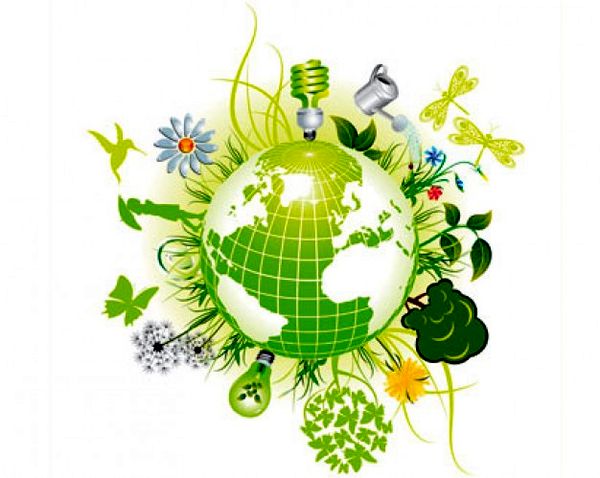 План проведения летнего дистанционного развивающего лагеря «Жизнь.ру»:Приложение №2  Образовательный проект «Школа выживания. Древние технологии» (туристско-краеведческая направленность) Возраст обучающихся: 10-18 лет (4-11 классы)Образовательный проект «Школа выживания. Древние технологии» разработан на основе дополнительной общеобразовательной общеразвивающей программы «Рейтинг выживания. Древние технологии». Целью образовательного проекта является формирование у участников основных навыков выживания в усовиях дикой природы посредством ознакомления с древними технологиями.Задачи проекта «Школа выживания. Древние технологии»: - Знакомство с факторами выживания человека в дикой природе.- Приобретение полезных практических навыков выживания (способы добычи огня, воды,  способы добычи и приготовление пищи, изготовление орудий труда, постройка укрытий, ориентирование в пространстве и времени).- Приобретение навыков действий в экстремальных ситуациях неблагоприятной среды, навыков самостоятельного планирования и осуществления стратегии выживания.- Развитие чувства коллективизма и взаимопомощи при совместных действиях.- Расширение кругозора детей, развитие логикии творческого потенциала.- Улучшение физического и психического здоровья детей методом экотерапии, погружения в природную среду.- Развитие положительных свойств личности детей и стимулирование их позитивной созидательной деятельности посредством решения практических задач по выживанию. - Привлечение внимания родителей, общественности к вопросам обучения и воспитания детей. Проект проводится для учащихся 4 - 11 классов образовательных организаций любого типа и вида.К участию в проекте привлекаются учащиеся, изъявившие желание посетить и пройти проект «Школа выживания. Древние технологии» Из кандидатов на прохождение проекта формируются группы и команды.Основные конкурсы и номинации в рамках реализации проекта: - «Лучшее орудие труда» (конкурса по изготовлению орудий труда)- «Прометей» (конкурс по добыче огня)- «Нептун» (конкурс по поиску и добыче воды)- «Древний Шеф-повар» (конкурс по древним способам приготовления пищи)- «На тропе войны» (конкурс по метанию боло)- «Натуфийская заря» (конкурс по изготовлению муки и выпеканию хлеба)- «Авиценна» (победители и призёры конкурса по древней и современной медицине, способам оказания первой медицинской помощи)- «Маори» (победители и призёры конкурса на лучший боевой раскрас древних охотников и воинов)2.6. Cписок литературы.Список литературы для педагогаАлексеев В.П., Першиц А.И. История первобытного общества. Учебн. по спец. История». М.: «Высшая школа», 2001, 318 с.Алексеев А.А. Питание в туристском походе. – М.: ЦДЮТур МО РФ, 1996.Алешин В.М., Серебрянников А.В. Туристская топография. – М.: Профиздат, 1985.Богораз В.Г. Материальная культура чукчей. – М., 1991.Боринская С. А., Хуснутдинова Э. К. Этногеномика: История с географией // Человек. 2002. № 1.Вишнявский Л.Б. Происхождение Homo sapiens. Новые факты и некоторые традиционные представления. – М: Советская археология, 1990, №2. Волович В.Г. Академия выживания. – М.: ТОЛК, 1996. Волович В.Г. Как выжить в экстремальной ситуации. – М.: Знание, 1990 Ганиченко Л.Г. Котелок над костром – М.: Издательский дом «Вокруг света», 1994.  Животовский Л. А. Правнуки и пращуры. // Химия и жизнь, 2002. Кабо В. Р.  Первобытная доземледельческая община. – М.: Наука, 1986. – 302 с. Кон И.С. Психология ранней юности. – М.: Просвещение, 1989. Коструб А.А. Медицинский справочник туриста. – М.: Профиздат, 1997. Кренделев П. А., В. Кондратов. А.В. Безмолвные стражи тайн. Изд. «Наука», Новосибирск, 1980. Левинсон И.А. Как зажечь огонь. // Химия и жизнь, № 1, 2011. Малинова Р., Малина Я. Прыжок в прошлое: Эксперимент раскрывает тайны древних эпох / Пер. с чеш. – М.: Мысль, 1988. Марджори Квеннел, Чарльз Квеннел. Первобытные люди. Быт, религия, культура – М.: Центрполиграф, 2005.  Маслов А.Г., Константинов Ю.С., Дрогов И.А. Полевые туристские лагеря. – М.: Гуманит.издат. центр ВЛАДОС, 2000 Маслов А.Г., Константинов Ю.С., Латчук В.Н. Способы автономного выживания человека в природе: учебное пособие для ВУЗов. – М.: Академия, 2004.  Основы медицинских знаний учащихся. Под ред. Глаголева М.И. – М.: Просвещение, 1991.  Программы дополнительного образования учащихся республиканского центра детско-юношеского туризма и краеведения. – Улан-Удэ: Издательство «Бэлиг», 2002. – с.5-20. Ранов В.А. Древнейшие страницы истории человечества. Москва, 1988. Самодельное туристское снаряжение. Сост. П.И. Лукоянов. – М.: ФиС, 1986 Стингл. М. Индейцы без томагавков – М, издательство Прогресс, 1984. Травина В.И. «Тайны пустынь» – М.ООО Издательство «РОСМЕН-ПРЕСС», 2003. – 352с (интересно об неизвестном)» (стр. 169-175, Бушмены). Туголуков В. А. Тунгусы (эвенки и эвены) Средней и Западной Сибири. – М.: Наука, 1985.  Шимановский В.Ф., Ганопольский В.И., Лукоянов П.И. Питание в туристском путешествии. – М.: Профиздат, 1986. Шибаев А.В. Умете ли вы ориентироваться в пространстве и времени? Умеете ли вы предсказывать погоду? – М.: ЦДЮТур МО РФ, 1996. Шибаев А.В. В горах. – М.: ЦДЮТур МО РФ, 1996. Штрюмер Ю.А. Профилактика туристского травматизма. – М.: ЦРИБ «Турист», 1992.  Штрюмер Ю.А. Охрана природы и туризм. – М.: ФиС, 1974.  Энциклопедия туриста. – М.: Научное издат. «Большая российская энциклопедия», 1993. Список литературы для детей 1. Балабанов И.В. Узлы – М.: 2006. 2. Бардин К.В. Азбука туризма. – М.: Просвещение, 1981. 3. Бигон М, Харпер Дж., Таусенд К. – Экология. Особи, популяции и сообщества. Том 1, 1989. 4. Боленко С. Школа выживания. – М.: Коловрат, 1994. 5. Энциклопедия «Народы и религии мира» – М, 1998.  6. Гостюшин А.В. Азбука выживания. – М.: Знание, 1995.  7. Гостюшин А.В.Человек в экстремальной ситуации. – М.: Арманд-пресс, 2000. 8 Елинек Я. Большой иллюстрированный атлас первобытного человека. – Прага, 1982.  9. Константинов Ю.С., Персин А.И., Куликов В.М., Ротштейн Л.М. Словарь юного туриста-краеведа. – М.: АНО «ЦНПРО», 2014. 10.Крутецкая В.А. Правила здоровья и оказания первой помощи. – СПб.: Изд. Дом «Литера», 2008. 11. Малори Ж. Загадочный Туле. – М.: Мысль, 1973. –  304 с. –  (Рассказы о природе).   12. Цвелюк Г.Е. Азы безопасности. – М.: Просвещение, 1994.Список художественной литературыДефо. Д. Робинзон Крузо. Золотарёв Г. Бронзовый топор.  Каратов С. Быстроногий Джар. Писарев С. Повесть о Манко Смелом, охотнике из племени Береговых Людей. Покровский С. Охотники на мамонтов. Посёлок на озере (сборник).Рони-старший. Ж. Борьба за огонь.Рони-старший. Ж. Вамирэх. Сенак К. Пещеры красной реки. Д'Эрвильи Э. Приключения доисторического мальчика.  Интернет-сайты 1. Наука и жизнь. https://www.nkj.ru/  2. Примитивные технологии. https://www.youtube.com/ 3. Соколов Григорий. https://www.youtube.com/   4. Выживай.ру. http://vyzhivaj.ru/ 5. National Geographic https://www.natgeotv.com/ru №№Раздел Базовый уровеньI.Человек вне цивилизации.135 часов в годII.Ориентация жизни.81 час в годIII.Основные потребности человека и выживание.216 часов в годIV.Быт человека в дикой природе.216 часов в год№Наименование разделов и темВсего часовТеоретические занятияПрактические занятияФорма контроля1.Раздел I. Человек вне цивилизации.13544911.1Дикая природа и условия выживания16511Устный опрос1.2Особенности поведения человека в комфортных и экстремальных условиях15510Устный опрос 1.3Климат и времена года14410Практическая работа1.4Местность и ландшафт15510Практическая работа Творческая работа1.5Природные катаклизмы и стихийные бедствия15510Практическая работа 1.6Дикие животные и хищники15510Практическая работа1.7Адаптивные свойства организма человека. Первая помощь и самопомощь16610Практическая работа1.8Природно-климатические зоны14410Практическая работа1.9Основные факторы риска выживания15510Письменная работа2.Раздел II. Ориентация жизни8130512.1Времена года и календарь945Практическая работа2.2Время суток и их природные особенности20812Практическая работа2.3Стороны света и движение16511Практическая работа 2.4Солнце, Луна, Звёзды и пространственно-временные координаты20812Практическая работа Творческая работа2.5Наблюдение природы, выводы и поведение в дикой природе16214Практическая работа21671145№Наименование разделов и темВсего часовТеоретические занятияПрактические занятияФорма контроля3.Раздел III. Основные потребности человека и выживание216811353.1Огонь. Способы добычи и поддержания огня24915Практическая работа3.2Вода в дикой природе. Добыча и потребление воды24915Практическая работа 3.3Источники пищи в дикой природе24915Практическая работа3.4Съедобные растения и грибы24915Практическая работа Творческая работа3.5Собирательство24915Практическая работа Творческая работа3.6Добыча мяса и белковой пищи. Охота и рыболовство24915Практическая работа Творческая работа3.7Способы охоты и рыболовства24915Практическая работа Творческая работа3.8Охотничье оружие и рыболовные снасти24915Практическая работа3.9Способы приготовления и потребления пищи 24915Практическая работа 2163051№Наименование разделов и темВсего часовТеоретические занятияПрактические занятияФорма контроля4.Раздел IV. Быт человека в дикой природе216631534.1Жилища и укрытия. Способы постройки жилищ и укрытий24420Практическая работа4.2Изготовление одежды. Типы одежды и её функции.24717Практическая работа Творческая работа 4.3Изготовление обуви24717Практическая работа Творческая работа 4.4Природные материалы и волокна. Плетение, прядение, ткачество и шитьё 24717Практическая работа Творческая работа4.5Изготовление посуды и предметов быта 24717Практическая работа Творческая работа4.6Глина и изготовление керамических изделий24717Практическая работа Творческая работа4.7Изготовление орудий труда и оружия24717Практическая работа 4.8Древняя медицина24717Практическая работа4.9Организация жизни и быта в экстремальных условиях жизни 24717Практическая работа Защита проектов216631531 полугодиеОПЗимние каникулы2 полугодиеОПЛетние каникулыВсего в год11 год об.10.09.-23.12.202015 нед.31.12.2020-08.01.202109.01.-30.05.202120 нед.25.06.-31.08.36 нед.22 год об.01.09.-30.12.202116 нед.31.12.2021-08.01.2022.09.01.-30.05.202220 нед.25.06.-31.08.36 нед.33 и более год обуч.01.09.-30.12.202216нед.31.12.2022-08.01.202309.01.-30.05.202320 нед.25.06.-31.08.36 нед.АспектыХарактеристика Материально-техническое обеспечениеХарактеристика помещений для занятий по программе:ГБУ ДО «РЦ ПВТС РБ», г. Улан-Удэ, ул. Ключевская, 41. Нежилые благоустроенные помещения общей площадью 780 кв.м.Учебные классы – 3: 54 кв.м., 48 кв.м. и 36 кв.м.Имеется актовый зал вместимостью на 60 мест.Структурные подразделения:Учебно-методический центр «Авангард» Республика Бурятия, г. Улан-Удэ, ул. Новгородская 2:1. Нежилое благоустроенное здание общей площадью 509,7 кв. м. В здании 25 помещений. Первый этаж общая площадь 374,2 кв. м. Всего на этаже 19 помещений, из них 1 кабинет площадью 31,7 кв. м., предназначен для занятий с обучающимися. Имеется актовый зал на 80 мест.Второй этаж общей площадью 373 кв. м. – спальный корпус. В наличии 20 помещений, из них 10 спальных комнат, рассчитанных на проживание 60 человек. Комнаты оснащены двухярусными кроватями и всеми спальными принадлежностями.Перечень оборудования, инструментов и материалов, необходимых для реализации программы:Палатка туристическая с тентом (каркасно-дуговая) четырехместная 4 шт. Палатка хозяйственная 2шт.Спальный мешок 30шт.Коврик теплоизоляционный 30шт.Тент от дождя 2шт.Оборудование для приготовления пищи (примусы, газовые плиты, горелки и т. д.) 4комплектаКомплект котелков для приготовления пищи (8, 9, 10 л) 2комплектаКомпас жидкостный 30шт.Курвиметр 2шт.Фонарь налобный 30шт.Сидушка 30шт.Топор туристический 4шт.Пила 4шт.Лопата складная 4шт.Костровое оборудование (тросик, таганок, сетка и т. п.) 2комплектаРадиостанции портативные 2шт.Навигационное устройство походного типа 2шт.Спутниковый трек типа SPOT 2шт.Спутниковый телефон 2шт.Зарядное устройство на солнечных батареях 2шт.Ремонтный набор 2шт.Трекинговые палки 30шт.Индивидуальный медицинский пакет туриста 30шт.Каска туристическая 30шт.Полевая лаборатория 2шт.Лупа 4-х кратная 2шт.Бинокль 2шт.Эклиметр 2шт.Термометр воздуха 2шт.Водный термометр 2шт.Транспортир10шт.Визирная линейка10шт.Мобильный душ 9шт.Информационное обеспечение-аудио- видео- фото- интернет источникиКадровое обеспечениеВоробьев Михаил Александрович, педагог дополнительного образования,   возраст - 40 лет, педагогический стаж - 11 лет. Имеет Почетную грамоту Министерства образования и науки РБПоказатели качества реализации ДООПМетодикиУровень развития творческого потенциала учащихся  Кейс-технологии: https://infourok.ru/keys-metod-kak-pedagogicheskaya-tehnologiya-4010626.htmlУровень развития социального опыта учащихсяТест «Уровень социализации личности» (версия Р.И.Мокшанцева)Уровень сохранения и укрепления здоровья учащихся«Организация и оценка здоровьесберегающей деятельности образовательных учреждений» под ред. М.М. Безруких. Уровень теоретической подготовки учащихсяТестирование «Классификация каменных орудий»Тестирование «Культура и быт первобытных людей»Викторина «Животный мир древности и современности»Викторина «Первобытное искусство. Петроглифы и наскальная живопись»Конкурс по изготовлению орудий труда «Лучшее орудие труда» Конкурс по добыче огня «Прометей» Конкурс по поиску и добыче воды «Нептун» Конкурс по древним способам приготовления пищи «Древний Шеф-повар» Конкурс по метанию боло «На тропе войны» Конкурс по изготовлению муки и выпеканию хлеба «Натуфийская заря» Конкурс по древней и современной медицине, способам оказания первой медицинской помощи«Авиценна».Конкурс  на лучший боевой раскрас древних охотников и воинов «Маори»Уровень удовлетворенности родителей предоставляемыми образовательными услугамиИзучение удовлетворенности родителей работой образовательного учреждения (методика Е.Н.Степановой)Оценочные материалы (указать конкретно по предметам в соответствии с формами аттестации)https://nsportal.ru/shkola/vneklassnaya-rabota/library/2016/08/25/sbornik-diagnosticheskih-zadaniy-k-turistskohttp://krasnogvardeec.com/images/2._оценочные_и_методические_материалы2.pdf https://infourok.ru/kontrolnie-testi-po-turizmu-3728065.html https://урок.рф/library/dopolnitelnaya_obsheobrazovatelnaya_obsherazvivayushaya_084110.html https://znanio.ru/media/fond_otsenochnyh_sredstv_po_distsipline_kraevedenielechebnoe_delo-334698№Название занятияСодержаниеДомашнее заданиеВолонтёрское заданиеПримечания1Пролог. «День защиты детей» Прямой эфир в социальной сети instagram, видеоконференция в Zoom Тема 1: Знакомство с участниками лагеря. Вопросы регистрации, участия и работы в группе дистанционного лагеря Анонс и объявление фотоконкурса «Папа, мама я – счастливая семья» Тема 2: Человек и окружающая среда. Выживание вчера и сегодня. Факторы выживания.1.Фотоконкурс «Папа, мама, я – счастливая семья »2. Нарисовать рисунки на тему семьи и детстваСоставить список близких и знакомых людей, которым нужно помочь выжить2День 1. «День Робинзона»Прямой эфир в социальной сети instagram, видеоконференция в ZoomТема: Человек в экстремальных условиях. Выживание в экстремальных условиях. Просмотр художественного фильма «Изгой»Просмотр художественного фильма «Марсианин»Семейный просмотр3День 2. «День Огня»Прямой эфир в социальной сети instagram, видеоконференция в ZoomТема: Огонь, как один из ключевых факторов выживания. Способы добывания огня. Просмотр видео материалов по способам добывания огня и видам костров.Снять собственный видео сюжет (не более 5 минут) с добыванием огня с помощью трения. Составить список пожароопасных объектов в радиусе 200 метров от дома. Разработать и нарисовать план эвакуации в случае пожара для собственного дома. 4День 3. «День Воды»Прямой эфир в социальной сети instagram, видеоконференция в Zoom Тема: Способы добывания водыПросмотр видео материалов по способам добывания воды, по способам очистки и фильтрации воды. Снять собственный видео сюжет (не более 5 минут) с добыванием воды из влагосодержащих материалов. 5День 4. «День Медицины»Прямой эфир в социальной сети instagram, видеоконференция в Zoom Тема: Первая медицинская помощь. Древние медицинские знания человечества. Просмотр художественного фильма «Последний дюйм»Составить список целебных растений местного региона и описать их свойства. Сделать фотоотчёт о целебных растениях местного региона с их кратким описанием. Составить список близких и знакомых людей, которым нужно помочь с оказанием медицинской помощи. Помочь с оказанием медицинской помощи и профилактикой инфекционных заболеваний (раздача масок, перчаток и средств дезинфекции) не менее, чем трём людям. Сделать фото отчёт о помощи.Семейный просмотр 6День 5. «День Пищи»Прямой эфир в социальной сети instagram, видеоконференция в Zoom Тема: Способы приготовления и потребления пищи в условиях дикой природы. Просмотр видео материалов по древним способам приготовления пищи. Снять собственный видео сюжет (не более 5 минут) с приготовлением пищи на костре или на углях или с кипячением воды древним способом Составить список близких и знакомых людей, которым нужно помочь продуктами питания. Помочь не менее, чем трём нуждающимся продуктами питания. Сделать фото отчёт о помощи.7День 11 «День Туризма»Прямой эфир в социальной сети instagram, видеоконференция в Zoom Тема 1: Узлы. Виды узловТема 2: Ориентирование Просмотр художественного фильма «Эверест»Просмотр видео материалов по видам и способам вязания узлов Снять собственный видео сюжет (не более 5 минут) по завязыванию не менее трёх видов узлов. Семейный просмотр 8День 7. «День Рыболова»Прямой эфир в социальной сети instagram, видеоконференция в Zoom Тема: Древние средства и способы рыболовства.Просмотр видео материалов по древним способам рыболовства. Изготовить самостоятельно рыболовные снасти и ловушки (корчаги) из природных материаловСделать фото отчёт. Поймать рыбу с помощью древних средств рыбной ловли. Сделать фото отчёт. 9День 8. «День Художника»Прямой эфир в социальной сети instagram, видеоконференция в Zoom Тема: Древнее и современное изобразительное искусство. Нарисовать рисунки, посвящённые Дню России10День 9 «День России»Прямой эфир в социальной сети instagram, видеоконференция в Zoom Тема: Россия - самая большая в мире страна.Просмотр видео материалов по природному, культурному и этнографическому разнообразию России. Составить, обосновать и презентовать свой план, своё видение развития России в будущем. Предоставить фото документа (Не более 1 печатного листа формата А 4) либо записать видео сюжет с устным описанием плана(не более 5 минут)11День 10 «День Строителя»Прямой эфир в социальной сети instagram, видеоконференция в Zoom Тема: Постройка жилищ и укрытий в дикой природе. Просмотр видео материалов по постройке жилищ и укрытий в дикой природеСнять собственный видео сюжет (не более 5 минут) по постройке жилища из природных материалов (чум, шалаш, типи) или сделать фотоотчёт. Составить список близких и знакомых людей, нуждающихся в улучшении жилищных усдлвий.  Сделать фото отчёт с изображениями ветхого либо аварийного жилья. 12День 12 «День Волонтёра»Прямой эфир в социальной сети instagram, видеоконференция в Zoom Тема: Добровольцы и волонтёры. Основные направления деятельности добровольцев и волонтёров. Просмотр художественного фильма «Все любят китов»Провести экологический десант (уборку мусора) на прилегающей к дому территории. Снять собственный видео сюжет (не более 5 минут) либо сделать фотоотчёт. Составить карту несанкционированных свалок мусора в радиусе 200 метров от дома. Сделать фото отчёт с топографическими привязками. Семейный просмотр 13День 14 «День Спорта»Прямой эфир в социальной сети instagram, видеоконференция в Zoom Тема: Спорт. Здоровый образ жизни. Просмотр художественного фильма «Затерянные во льдах» 14День 6. «День Охотника»Прямой эфир в социальной сети instagram, видеоконференция в Zoom Тема: Древние средства и способы охоты. Просмотр художественного фильма «Проводник»Просмотр видео материалов по древним способам охоты. Изготовить самостоятельно древние виды охотничьего оружия и ловушки (лук, стрелы, праща, боло, силки). Снять собственный видео сюжет по изготовлению охотничьих реквизитов (не более 5 минут) либо сделать фото отчёт. Провести флэш-моб со своими близкими и знакомыми по здоровому образу жизни. Снять видео сюжет (не более 5 минут) Семейный просмотр 15День 15 «День Воина»Прямой эфир в социальной сети instagram, видеоконференция в Zoom Тема: 22 июня – День Памяти и скорби. Великая Отечественная война.Просмотр художественного фильма «Брестская крепость»Просмотр художественного фильма «28 панфиловцев»Просмотр художественного фильма «Т-34»Снять видео сюжет (не более 5 минут) с собственными впечатлениями и отзывами о фильмах. Семейный просмотр 16День 16 «День самообороны»Прямой эфир в социальной сети instagram, видеоконференция в Zoom Тема: Боевые искусства и самооборона. Просмотр видеоматериалов по приёмам самообороны без оружия, самбо.Снять собственный видео сюжет (не более 5 минут) с имитацией не менее трёх приёмов самообороны Составить список близких и знакомых людей, ветеранов Великой Отечественной войны, тружеников тыла, детей войны. Оказать им волонтёрскую помощь (продукты, маски, средства дезинфекции, помощь в хозяйстве) Сделать фото отчёт. 17День 17 «День Звездочёта»Прямой эфир в социальной сети instagram, видеоконференция в Zoom Тема: Солнце, Луна, Звёзды и пространственно-временные координаты. Просмотр художественного фильма «Время первых» Самостоятельно определить азимут на заданные объекты относительно своего местоположения (местоположения своего дома). Нарисовать созвездия Северного полушария. Семейный просмотр 18День 19 «День Песен»Прямой эфир в социальной сети instagram, видеоконференция в Zoom Тема: Музыка и песня в жизни человека. Музыкальные и песенные жанры. 1.Снять видео сюжет (не более 5 минут) с песней в собственном исполнении;2. собрать у представителей старшего поколения   песенный этнографический материал - записать видео сюжет (не более 5 минут) с исполнением песни (не более трёх песен)Оказать волонтёрскую помощь людям старшего поколения (продукты, маски, средства дезинфекции, помощь в хозяйстве),19День 18 «День Смеха»Прямой эфир в социальной сети instagram, видеоконференция в Zoom Тема: Смех и Юмор в нашей жизни. Снять видео сюжет (не более 5 минут) с песней рассказом анекдотов и смешных историй из собственной жизни Развеселить не менее трёх своих близких и знакомых и записать об этом видео сюжет (не более 5 минут)20День 20 «День Неожиданностей»Прямой эфир в социальной сети instagram, видеоконференция в Zoom Тема: Практическое комплексное волонтёрское задание с элементами выживанияСнять видео сюжет (не более 5 минут) и сделать фото отчёт о выполнении неожиданного задания 21Эпилог «Выжившие»Прямой эфир в социальной сети instagram, видеоконференция в Zoom Тема: Подведение итогов лагеря. Объявление и награждение победителей и призёров. Напутственные слова и пожелания. Инструктаж безопасного поведения в условиях сложившейся эпидемиологической обстановки. Совершенствовать навыки выживания в летний периодПрактическое комплексное волонтёрское задание с элементами выживания